Название познавательного маршрута«Памятные места Луговой» Ресурсы о регионе и районе маршрутаМаршрут проходит по территории двух городских округов Московской области – г.о.Лобня и г.о. Мытищи.Город Лобня образован Указом Президиума Верховного Совета РСФСР от 18 декабря 1961 года в составе населённых пунктов:
- деревня Букино;
- деревня Горки Киовские;
- деревня Катюшки;
- село Киово;
- рабочий посёлок Лобня;
- деревня Нестериха Солнечногорского района Московской области.
В 1975 году в состав города включены рабочий посёлок Красная Поляна и деревня Пучки, в 1976 году – посёлок Луговая.
В период Великой Отечественной войны Лобненский рубеж стал важным элементом в системе обороны Москвы. В 200-500 метрах западнее Савёловской железной дороги, в районе станции Лобня, в течение лета-осени 1941 года был создан укрепрайон. д. Шолохово расположена на севере Московской области, в северо-западной части городского округа Мытищи, на Дмитровском шоссе, примерно в 20 км к северо-западу от центра города Мытищи и 16 км от Московской кольцевой автодороги, с востока примыкая к микрорайону Луговая города Лобни, на берегу впадающей в Учу реки Раздерихи (бассейн Клязьмы). Западнее деревни проходит линия Савёловского направления Московской железной дороги.https://лобня.рф/ https://ru.wikipedia.org/wiki/Шолохово_(Московская_область) http://museum-t-34.ru/ Предполагаемая целевая аудиторияобучающиеся 4-5 классасемьи с детьми СезонкруглогодичноКлючевые направления#История # Патриотика  #Герои #Исследователи  #Активный_туризм #Наследие #Родной_край Маршрут интегрируется в образовательные программы-образовательные программы основного общего образования (предметные области по ФГОС – окружающий мир, история);-дополнительные общеобразовательные программы туристско-краеведческой направленности-программы воспитательной работыВозможный уровень познавательной/образовательной нагрузкиОзнакомительныйПросветительскийУглубленный в рамках изучения учебного предметаИсследовательскийДоступность для детей с ОВЗ и детей инвалидовДоступен для детей с ОВЗ в составе смешанных групп (при сопровождении ассистентом), при отсутствии противопоказаний средней физической нагрузкиПродолжительность маршрута5-6 часовПротяженность маршрута6,5 км.Пункты, через которые проходит маршрутПамятная табличка на здании кассы станции Луговая Место землянки в 1941 годуСтела 35-й стрелковой бригадыПамятник «Солдат на рубеже обороны»Первая Братская могила  Монумент «Братская могила». Вечный огонь  Памятник павшим в годы войны в деревне Шолохово  Музей истории танка Т-34Цели, и задачи маршрутаЦель – ознакомление обучающихся с военно-историческими памятниками и местами, связанными с Великой Отечественной войной на территории городских округов Лобня и Мытищи Московской области, с историей военных действий в округе станции Луговая Задачи:- формирование знаний об истории ВОВ, событиях и фактах на примере местного материала- стимулирование умственной активности обучающихся, их любознательности.Фотоматериал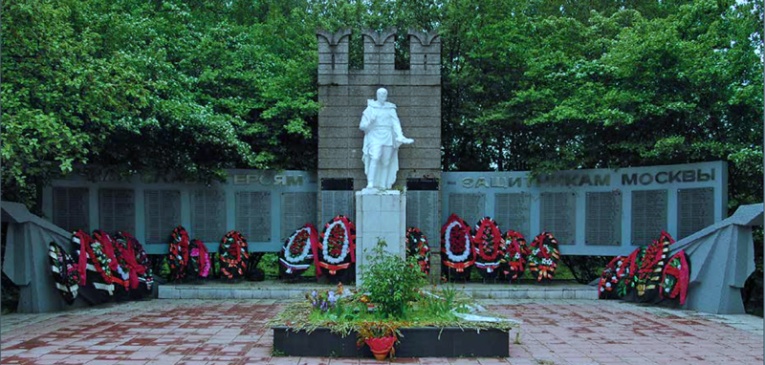 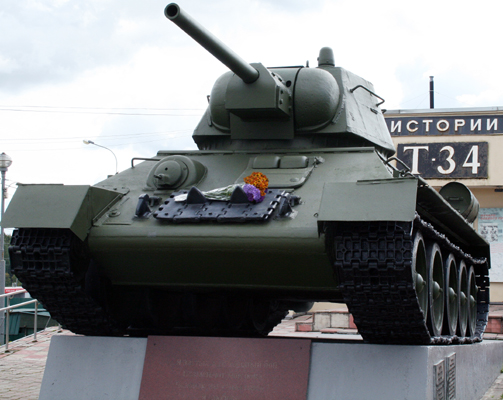 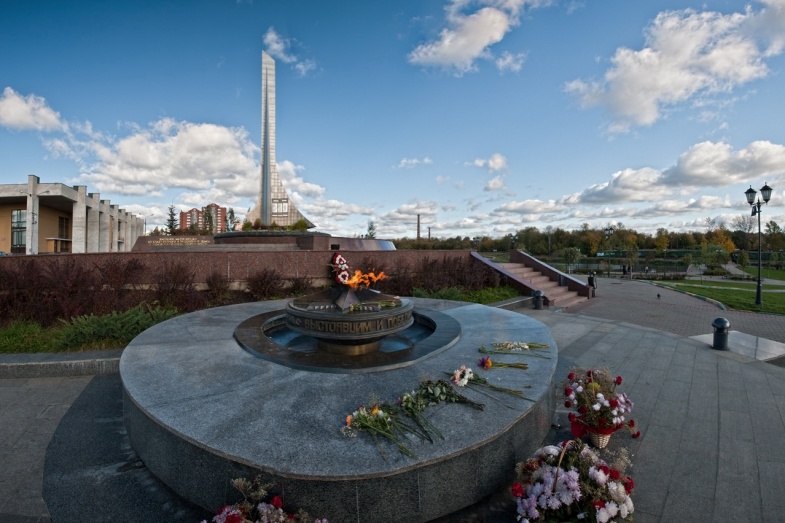 